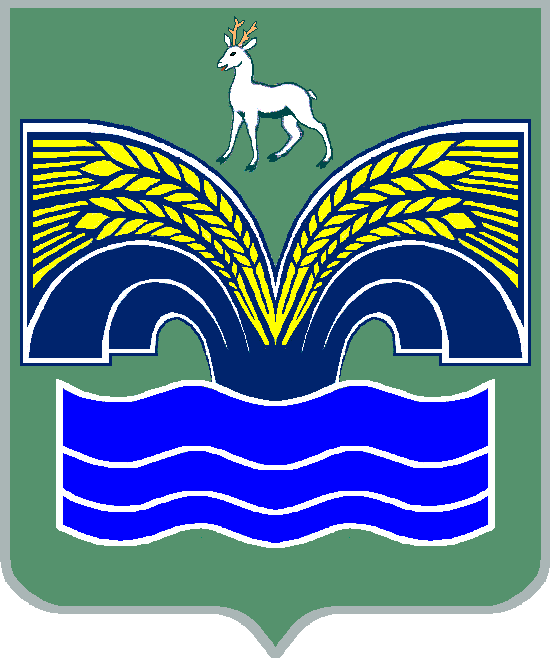 СОБРАНИЕ ПРЕДСТАВИТЕЛЕЙСЕЛЬСКОГО ПОСЕЛЕНИЯ СВЕТЛОЕ ПОЛЕ МУНИЦИПАЛЬНОГО РАЙОНА КРАСНОЯРСКИЙСАМАРСКОЙ ОБЛАСТИЧЕТВЕРТОГО СОЗЫВА         	РЕШЕНИЕот   24 декабря № 37О бюджете сельского поселения Светлое Поле муниципальногорайона Красноярский Самарской области на 2021 год и плановый период 2022 и 2023 годовРассмотрев во втором чтении внесенный Администрацией сельского поселения Светлое Поле муниципального района Красноярский Самарской области проект решения Собрания представителей сельского поселения Светлое Поле муниципального района Красноярский Самарской области «О бюджете сельского поселения Светлое Поле муниципального района Красноярский Самарской области на 2021 год и плановый период 2022 и 2023 годов», Собрание представителей сельского поселения Светлое Поле муниципального района Красноярский Самарской области РЕШИЛО:1. Утвердить основные характеристики бюджета сельского поселения Светлое Поле муниципального района Красноярский Самарской области (далее местный бюджет) на 2021 год:- общий объем доходов   –  43 223 тыс. рублей;- общий объем расходов  – 43 223 тыс. рублей;- дефицит – 0 рублей.2. Утвердить основные характеристики местного бюджета  на плановый период 2022 года:- общий объем доходов   –  38 257 тыс. рублей;- общий объем расходов  –  38 257 тыс. рублей;- дефицит – 0 рублей.3. Утвердить основные характеристики местного бюджета на плановый период 2023 года:- общий объем доходов   –  42 091 тыс. рублей;- общий объем расходов  –  42 091 тыс. рублей;- дефицит – 0 рублей.4. Утвердить общий объем условно утвержденных расходов:- на 2022 год – 960 тыс. руб.,           - на 2023 год – 2 000 тыс. руб. 	5. Утвердить объем бюджетных ассигнований дорожного фонда сельского поселения Светлое Поле муниципального района Красноярский  Самарской области:	- в 2021 году – в сумме 5 969 тыс. руб.,	- в 2022 году – в сумме 6 267 тыс. руб.,	- в 2023 году – в сумме 6 267 тыс. руб.                   6. Утвердить объем межбюджетных трансфертов, получаемых из районного бюджета  в 2021 году, в сумме 0 тыс. руб.,          - в 2022 году -   0 тыс. руб.,          - в 2023 году -  0 тыс. руб.7. Утвердить объем безвозмездных поступлений в доход местного бюджета - в 2021 году в сумме 6 269 тыс. руб.,- в 2022 году –  0 тыс. руб.,           - в 2023 году –  2 830 тыс. руб.  8. Установить предельный объем внутреннего муниципального долга сельского поселения Светлое Поле:в 2021 году - 0 руб.,в 2022 году - 0 руб.,в 2023 году - 0 руб.9. Установить верхний предел муниципального внутреннего долга  сельского поселения Светлое Поле:на 01.01.2022 года в сумме  0 тыс. руб., в том числе верхний предел долга по муниципальным гарантиям в сумме 0 тыс. руб.на 01.01.2023 года в сумме  0 тыс. руб., в том числе верхний предел долга по муниципальным гарантиям в сумме 0 тыс. руб., на 01.01.2024 года в сумме  0 тыс. руб., в том числе верхний предел долга по муниципальным гарантиям в сумме 0 тыс. руб.           10. Установить предельные объемы расходов на обслуживание муниципального долга сельского поселения Светлое Поле:в 2021 году – 0 руб., в 2022 году – 0 руб.,в 2023 году – 0 руб.           11. Общий объем бюджетных ассигнований, направляемых на исполнение публичных нормативных обязательств:            в 2021 году составляет 500,0 тыс. руб.;            в 2022 году составляет 700,0 тыс. руб.;                     в 2023 году составляет 700,0 тыс. руб.          12. Утвердить перечень главных администраторов доходов местного бюджета согласно приложению 1 к настоящему решению.                    13. Утвердить перечень главных администраторов источников финансирования дефицита местного бюджета согласно приложению 2 к настоящему решению. 14. Учесть в местном бюджете на 2021 год поступление доходов по основным источникам в объеме, согласно приложению 3 к настоящему решению.15. Учесть в местном бюджете на плановый период  2022 и 2023 годов поступление доходов по основным источникам в объеме, согласно приложению 4 к настоящему решению. 16. Утвердить ведомственную структуру расходов бюджета сельского поселения Светлое Поле на 2021 год согласно приложению 5  к настоящему решению.17. Утвердить ведомственную структуру расходов бюджета сельского поселения Светлое Поле на плановый период 2022 и 2023 годов согласно приложению  6  к настоящему решению. 18. Утвердить распределение бюджетных ассигнований по разделам, подразделам, целевым статьям (муниципальным программам и непрограммным направлениям деятельности), группам и подгруппам видов расходов классификации местного бюджета на 2021 год согласно приложению  7 к настоящему решению.19. Утвердить распределение бюджетных ассигнований по разделам, подразделам, целевым статьям (муниципальным программам и непрограммным направлениям деятельности), группам и подгруппам видов расходов классификации местного бюджета на плановый период 2022 и 2023 годов согласно приложению  8  к настоящему решению. 20. Утвердить источники внутреннего финансирования дефицита местного бюджета на 2021 год согласно приложению 9 к настоящему решению.         21. Утвердить источники внутреннего финансирования дефицита местного бюджета на плановый период 2022 и  2023 годов согласно приложению  10 к настоящему решению. 22. Утвердить объем межбюджетных трансфертов, предоставляемых районному     бюджету   при    передаче полномочий:- в 2021 году в сумме 5 209 тыс. руб.,- в 2022 году в сумме   0 тыс. руб.,- в 2023 году в сумме   0 тыс. руб.          23. Образовать в расходной части местного бюджета резервный фонд администрации сельского поселения Светлое Поле:          - в 2021 году - 50 тыс. руб.,- в 2022 году - 50 тыс. руб.,- в 2023 году - 50 тыс. руб.24. Установить, что за счет средств местного бюджета предоставляются субсидии юридическим лицам (за исключением субсидий муниципальным учреждениям), индивидуальным предпринимателям, физическим лицам – производителям товаров, услуг, работ в целях возмещения указанным лицам затрат или недополученных доходов в связи с производством товаров, выполнением работ, оказанием услуг в сфере обеспечения пожарной безопасности.           25. Субсидии в случае, предусмотренном в пункте 23 настоящего решения, предоставляются соответствующими главными распорядителями средств местного бюджета в соответствии с нормативными правовыми актами сельского поселения Светлое Поле, регулирующими предоставление субсидий и определяющими условия согласно пункту 3 статьи 78 Бюджетного кодекса Российской Федерации. 26. Утвердить программу муниципальных гарантий сельского поселения Светлое Поле на 2021 год и на плановый период 2022 и 2023 годов согласно приложению 11 к настоящему решению.27. Установить общую сумму муниципальных внутренних заимствований на 2021 год – 0 тыс. руб.28. Утвердить программу внутренних заимствований сельского поселения Светлое Поле на 2021 год и на плановый период 2022 и 2023 годов согласно приложению 12 к настоящему решению. 29. Опубликовать настоящее решение в газете «Красноярский вестник».30. Настоящее решение вступает в силу с 1 января 2021 года.                                                                                                   ПРИЛОЖЕНИЕ 1                             к  решению  Собрания                 представителей сельского поселения                     Светлое Поле муниципального района                     Красноярский Самарской области                                                                        «О бюджете сельского поселения  Светлое Поле                                                                           Самарской области на 2021 год и плановый                                                                                             период 2022 и 2023 годов»Перечень главных администраторов доходов местного бюджета                                ПРИЛОЖЕНИЕ 2                               к  решению Собрания                представителей сельского поселения                 Светлое Поле муниципального района                   Красноярский Самарской области                                                                        «О бюджете сельского поселения  Светлое Поле                                                                                  муниципального района Красноярский                                                                            Самарской области на 2021 год и плановый                                                                                              период 2022 и 2023 годов»       Перечень главных администраторов источников финансирования дефицита                                                         местного бюджета                                ПРИЛОЖЕНИЕ 3                             к  решению Собрания                 представителей сельского поселения                Светлое Поле муниципального района                     Красноярский Самарской области                                                                        «О бюджете сельского поселения  Светлое Поле                                                                                  муниципального района Красноярский                                                                                            Самарской области на 2021 год и                                                                                       плановый период 2022 и 2023 годов"         Объем поступления доходов поселения по основным источникам на 2021 год                                 ПРИЛОЖЕНИЕ 4                           к  решению  Собрания                 представителей сельского поселения                Светлое Поле муниципального района                    Красноярский Самарской области                                                                        «О бюджете сельского поселения  Светлое Поле                                                                                  муниципального района Красноярский                                                                                    Самарской области на 2021 год и                                                                                     плановый период 2022 и 2023 годов»                     Объем поступления доходов поселения по основным источникам на                                                      плановый период 2022-2023 годов                                                                                                     ПРИЛОЖЕНИЕ  5                               к решению  Собрания                    представителей сельского поселения                       Светлое Поле муниципального района                        Красноярский Самарской области                                                                        «О бюджете сельского поселения  Светлое Поле                                                                                 муниципального района Красноярский                      Самарской области на 2021 год и                    плановый период 2022 и 2023 годов»           Ведомственная структура расходов бюджета поселения на 2021 год                                                                                                     ПРИЛОЖЕНИЕ  6                                к решению Собрания                    представителей сельского поселения                       Светлое Поле муниципального района                        Красноярский Самарской области                                                                        «О бюджете сельского поселения  Светлое Поле                                                                                 муниципального района Красноярский                      Самарской области на 2021 год и                          плановый  период 2022-2023 годов»                           Ведомственная структура расходов бюджета поселения                                           на плановый период  2022-2023 годов                                 ПРИЛОЖЕНИЕ 7                             к решению Собрания               представителей сельского поселения               Светлое Поле муниципального района                   Красноярский Самарской области                                                                       «О бюджете сельского поселения  Светлое Поле                                                                                муниципального района Красноярский                    Самарской области на 2021год и                      плановый период 2022 и 2023 годов»Распределение бюджетных ассигнований по разделам, подразделам, целевым статьям (муниципальным программам и непрограммным направлениям деятельности), группам и подгруппам видов расходов классификации расходов бюджета поселения на 2021 год                                  ПРИЛОЖЕНИЕ 8                             к решению Собрания               представителей сельского поселения               Светлое Поле муниципального района                  Красноярский Самарской области                                                                       «О бюджете сельского поселения  Светлое Поле                                                                                муниципального района Красноярский                Самарской области на 2021 год и                  плановый период  2022 и 2023 годов»Распределение бюджетных ассигнований по разделам, подразделам, целевым статьям (муниципальным программам и непрограммным направлениям деятельности), группам и подгруппам видов расходов классификации расходов бюджета поселения на плановый период 2022-2023 годов                               ПРИЛОЖЕНИЕ  9                           к  решению Собрания            представителей сельского поселения              Светлое Поле муниципального района                 Красноярский Самарской области                                                                     «О бюджете сельского поселения  Светлое Поле                                                                            муниципального района Красноярский               Самарской области на 2021год и            плановый период 2022 и 2023 годов»Источники внутреннего финансирования дефицита местного бюджета на 2021 год                              ПРИЛОЖЕНИЕ  10                             к  решению Собрания            представителей сельского поселения              Светлое Поле муниципального района                Красноярский Самарской области                                                                     «О бюджете сельского поселения  Светлое Поле                                                                            муниципального района Красноярский      Самарской области на 2021 год и плановый                         период 2022 и 2023 годов»Источники внутреннего финансирования дефицита местного бюджета на плановый период 2022-2023 годов                               ПРИЛОЖЕНИЕ  11                            к  решению Собрания            представителей сельского поселения              Светлое Поле муниципального района                  Красноярский Самарской области                                                                     «О бюджете сельского поселения  Светлое Поле                                                                            муниципального района Красноярский       Самарской области на 2021 год и плановый                          период 2022 и 2023 годов»Программа муниципальных гарантий сельского поселения Светлое Поле муниципального  района Красноярский Самарской области на 2021 годВ 2021 году предоставление муниципальных гарантий сельского  поселения Светлое Поле муниципального района Красноярский Самарской области не предусмотрено. Программа муниципальных гарантий сельского поселения Светлое Поле муниципального  района Красноярский Самарской области на 2022 годВ 2022 году предоставление муниципальных гарантий сельского  поселения Светлое Поле муниципального района Красноярский Самарской области не предусмотрено. Программа муниципальных гарантий сельского поселения Светлое Поле муниципального  района Красноярский Самарской области на 2023 годВ 2023 году предоставление муниципальных гарантий сельского  поселения Светлое Поле муниципального района Красноярский Самарской области не предусмотрено.                               ПРИЛОЖЕНИЕ  12                            к  решению Собрания            представителей сельского поселения              Светлое Поле муниципального района                 Красноярский Самарской области                                                                     «О бюджете сельского поселения  Светлое Поле                                                                            муниципального района Красноярский      Самарской области на 2021 год и плановый                    период 2022 и 2023 годов»Программа муниципальных внутренних заимствований сельского поселения Светлое Поле муниципального района Красноярский  на 2021 годПрограмма муниципальных внутренних заимствований сельского поселения            Светлое Поле муниципального района Красноярский  на 2022 годПрограмма муниципальных внутренних заимствований сельского поселения Светлое Поле муниципального района Красноярский    на 2023 годПредседатель Собрания представителей сельского поселения Светлое Поле муниципального района Красноярский Самарской области _______________ В. Г. Черкашов Глава сельского поселения Светлое Полемуниципального районаКрасноярский Самарской области_______________ И.А. СтарковКод глав-ногоадминистратораКод доходаНаименование главного администратора доходов и дохода100Федеральное казначейство Российской Федерации (Управление Федерального  казначейства по Самарской области)100103 02231 01 0000 110Доходы от уплаты акцизов на дизельное топливо, подлежащие распределению между бюджетами субъектов Российской Федерации и местными бюджетами с учетом установленных дифференцированных нормативов отчислений в местные бюджеты (по нормативам, установленным Федеральным законом о федеральном бюджете в целях формирования дорожных фондов субъектов Российской Федерации)100103 02241 01 0000 110Доходы от уплаты акцизов на моторные масла для дизельных и (или) карбюраторных (инжекторных) двигателей, подлежащие распределению между бюджетами субъектов Российской Федерации и местными бюджетами с учетом установленных дифференцированных нормативов отчислений в местные бюджеты (по нормативам, установленным Федеральным законом о федеральном бюджете в целях формирования дорожных фондов субъектов Российской Федерации)100103 02251 01 0000 110Доходы от уплаты акцизов на автомобильный бензин, подлежащие распределению между бюджетами субъектов Российской Федерации и местными бюджетами с учетом установленных дифференцированных нормативов отчислений в местные бюджеты (по нормативам, установленным Федеральным законом о федеральном бюджете в целях формирования дорожных фондов субъектов Российской Федерации)100103 02261 01 0000 110Доходы от уплаты акцизов на прямогонный бензин, подлежащие распределению между бюджетами субъектов Российской Федерации и местными бюджетами с учетом установленных дифференцированных нормативов отчислений в местные бюджеты (по нормативам, установленным Федеральным законом о федеральном бюджете в целях формирования дорожных фондов субъектов Российской Федерации)182 Управление Федеральной налоговой службы   по Самарской  области182101 02010 01 0000 110Налог на доходы физических лиц с доходов, источником которых является налоговый агент, за исключением доходов, в отношении которых исчисление и уплата налога осуществляются в соответствии со статьями 227, 227.1 и 228 Налогового кодекса Российской Федерации182101 02020 01 0000 110 Налог на доходы физических лиц с доходов, полученных о  осуществления деятельности физическими лицами, зарегистрированными в качестве индивидуальных предпринимателей, нотариусов, занимающихся частной практикой, адвокатов, учредивших адвокатские кабинеты, и других лиц, занимающихся частной практикой в соответствии со статьей 227 Налогового кодекса Российской Федерации182101 02030 01 0000 110Налог на доходы физических лиц с доходов, полученных физическими лицами в соответствии со статьей 228 Налогового кодекса Российской Федерации182105 03010 01 1000 110Единый сельскохозяйственный налог182105 03020 01 0000 110Единый сельскохозяйственный налог (за налоговые периоды, истекшие до 1 января 2011 года)182106 01030 10 0000 110Налог на имущество физических лиц, взимаемый по ставкам, применяемым к объектам налогообложения, расположенным в границах сельских поселений182106 06033 10 0000 110Земельный налог с организаций, обладающих земельным участком, расположенным в границах сельских поселений182106 06043 10 0000 110Земельный налог с физических лиц, обладающих земельным участком, расположенным в границах сельских поселений182109 04053 10 0000 110Земельный налог (по обязательствам, возникшим до 1 января 2006 года), мобилизуемый на территориях сельских поселений366Финансовое управление администрации муниципального района Красноярский Самарской  области366117 01050 10 0000 180Невыясненные поступления, зачисляемые в бюджеты сельских  поселений366208 05000 10 0000 150Перечисления из бюджетов сельских поселений (в бюджеты поселений) для осуществления возврата (зачета) излишне уплаченных или излишне взысканных сумм налогов, сборов и иных платежей, а также сумм процентов за несвоевременное осуществление такого возврата и процентов, начисленных на излишне взысканные суммы366Администрация сельского поселения Светлое Поле муниципального района Красноярский Самарской области366111 05035 10 0000 120Доходы от сдачи в аренду имущества, находящегося в оперативном управлении органов управления сельских поселений и созданных ими учреждений (за исключением имущества муниципальных бюджетных и автономных учреждений)366111 05075 10 0000 120Доходы от сдачи в аренду имущества, составляющего казну сельских поселений (за исключением земельных участков)366114 02053 10 0000 410Доходы от реализации иного имущества, находящегося в собственности сельских поселений (за исключением имущества муниципальных бюджетных и автономных учреждений, а также имущества муниципальных унитарных предприятий, в том числе казенных), в части реализации основных средств по указанному имуществу366111 09045 10 0000 120Прочие поступления от использования имущества, находящегося     в собственности         сельских поселений (за исключением имущества муниципальных бюджетных и автономных учреждений, а также имущества муниципальных унитарных предприятий, в том числе казенных)366113 02995 10 0000 130Прочие доходы от компенсации затрат бюджетов  сельских поселений366116 23052 10 0000 140Доходы от возмещения ущерба при возникновении иных страховых случаев, когда выгодоприобретателями выступают получатели средств бюджетов сельских поселений366202 15001 10 0000 150Дотации бюджетам сельских поселений на выравнивание бюджетной обеспеченности из бюджета субъекта Российской Федерации366202 15002 10 0000 150Дотации бюджетам сельских поселений на поддержку мер по обеспечению сбалансированности бюджетов 366202 16001 10 0000 150Дотации бюджетам сельских поселений на выравнивание бюджетной обеспеченности из бюджетов муниципальных районов    366202 19999 10 0000 150Прочие дотации бюджетам сельских поселений366202 20041 10 0000 150Субсидии бюджетам сельских поселений на строительство, модернизацию, ремонт и содержание автомобильных дорог общего пользования, в том числе дорог в поселениях (за исключением автомобильных дорог федерального значения)366202 29999 10 0000 150Прочие субсидии бюджетам сельских поселений366202 20216 10 0000 150Субсидии бюджетам сельских поселений на осуществление дорожной деятельности в отношении автомобильных дорог общего пользования, а также капитального ремонта и ремонта дворовых территорий многоквартирных домов, проездов к дворовым территориям многоквартирных домов населенных пунктов366202 25576 10 0000 150Субсидии бюджетам сельских поселений на обеспечение комплексного развития сельских территорий366202 35118 10 0000 150Субвенции бюджетам сельских поселений на осуществление первичного воинского учета на территориях, где отсутствуют военные комиссариаты                                   366202 40014 10 0000 150Межбюджетные трансферты, передаваемые бюджетам сельских поселений из бюджетов муниципальных районов на осуществление части полномочий по решению вопросов местного значения в соответствии с заключенными соглашениями366207 05020 10 0000 150Поступления от денежных пожертвований, предоставляемых физическими лицами    получателям средств бюджетов сельских поселений366207 05030 10 0000 150Прочие безвозмездные поступления в бюджеты сельских поселений 366218 60010 10 0000 150Доходы бюджетов сельских поселений от возврата остатков субсидий, субвенций и иных межбюджетных трансфертов, имеющих целевое назначение, прошлых лет из бюджетов муниципальных районов366219 60010 10 0000 150Возврат прочих остатков субсидий, субвенций и иных межбюджетных трансфертов, имеющих целевое назначение, прошлых лет из бюджетов сельских поселений 709Муниципальное казенное учреждение Комитет по управлению муниципальной собственностью муниципального района Красноярский Самарской области709111 05035 10 0000 120Доходы от сдачи в аренду имущества, находящегося в оперативном управлении органов управления сельских поселений и созданных ими учреждений (за исключением имущества муниципальных бюджетных и автономных учреждений)709111 05075 10 0000 120Доходы от сдачи в аренду имущества, составляющего казну сельских поселений (за исключением земельных участков)709111 09080 10 0000 120Плата, поступившая в рамках договора за предоставление права на размещение и эксплуатацию нестационарного и торгового оборудования, установку и эксплуатацию рекламных конструкций на землях или земельных участках, находящихся в собственности сельских поселений, и на землях или земельных участках, государственная собственность на которые не разграничена709114 02053 10 0000 410Доходы от реализации иного имущества, находящегося в собственности сельских поселений (за исключением имущества муниципальных бюджетных и автономных учреждений, а также имущества муниципальных унитарных предприятий, в том числе казенных), в части реализации основных средств по указанному имуществу709114 02053 10 0000 440Доходы от реализации иного имущества, находящегося в собственности сельских поселений (за исключением имущества муниципальных бюджетных и автономных учреждений, а также имущества муниципальных унитарных предприятий, в том числе казенных), в части реализации материальных запасов по указанному имуществу709114 06025 10 0000 430Доходы от продажи земельных участков, находящихся в собственности сельских поселений (за исключением земельных участков муниципальных бюджетных и автономных учреждений)709116 07090 10 0000 140Иные штрафы, неустойки, пени, уплаченные в соответствии с законом или договором в случае неисполнения или ненадлежащего исполнения обязательств перед муниципальным органом (муниципальным казенным учреждением) сельского поселения709117 05050 10 0000 180Прочие неналоговые доходы бюджетов сельских поселенийКод администратораКод группы, код подгруппы, статьи и вида источника финансирования дефицитаНаименование главных администраторов групп, подгрупп, статей, видов источников финансирования дефицита бюджета 366Администрация сельского поселения Светлое Поле36601000000000000000Источники внутреннего финансирования дефицитов бюджетов36601050000000000000Изменение остатков средств на счетах по учету средств бюджетов36601050000000000500Увеличение остатков средств бюджетов36601050200000000500Увеличение прочих остатков средств бюджетов36601050201000000510Увеличение прочих остатков денежных средств бюджетов36601050201100000510Увеличение прочих остатков денежных средств бюджетов сельских поселений36601050000000000600Уменьшение остатков средств бюджетов36601050200000000600Уменьшение прочих остатков средств бюджетов36601050201000000610Уменьшение прочих остатков денежных средств бюджетов36601050201100000610Уменьшение прочих остатков денежных средств бюджетов сельских поселенийКод бюджетной классификацииНаименование доходаСумма, (тыс. руб.)000 100 00000 00 0000 000НАЛОГОВЫЕ И НЕНАЛОГОВЫЕ ДОХОДЫ36 954000 101 00000 00 0000 000Налоги на прибыль, доходы12 700000 101 02000 01 0000 110Налог на доходы физических лиц12 700000 103 00000 00 0000 000Налоги на товары (работы, услуги), реализуемые на территории Российской Федерации 5 969000 103 02231 01 0000 110Доходы от уплаты акцизов на дизельное топливо, подлежащие распределению между бюджетами субъектов Российской Федерации и местными бюджетами с учетом установленных дифференцированных нормативов отчислений в местные бюджеты (по нормативам, установленным Федеральным законом о федеральном бюджете в целях формирования дорожных фондов субъектов Российской Федерации)2 802000 103 02241 01 0000 110Доходы от уплаты акцизов на моторные масла для дизельных и (или) карбюраторных (инжекторных) двигателей, подлежащие распределению между бюджетами субъектов Российской Федерации и местными бюджетами с учетом установленных дифференцированных нормативов отчислений в местные бюджеты (по нормативам, установленным Федеральным законом о федеральном бюджете в целях формирования дорожных фондов субъектов Российской Федерации)18000 103 02251 01 0000 110Доходы от уплаты акцизов на автомобильный бензин, подлежащие распределению между бюджетами субъектов Российской Федерации и местными бюджетами с учетом установленных дифференцированных нормативов отчислений в местные бюджеты (по нормативам, установленным Федеральным законом о федеральном бюджете в целях формирования дорожных фондов субъектов Российской Федерации)3 617000 103 02261 01 0000 110Доходы от уплаты акцизов на прямогонный бензин, подлежащие распределению между бюджетами субъектов Российской Федерации и местными бюджетами с учетом установленных дифференцированных нормативов отчислений в местные бюджеты -468000 105 00000 00 0000 000Налоги на совокупный доход102000 105 03010 01 1000 110Единый сельскохозяйственный налог102000 106 00000 00 0000 000Налоги на имущество18 100000 106 01000 00 0000 110Налог на имущество физических лиц3 300000 106 06000 00 0000 110Земельный налог14 800000 111 00000 00 0000 000Доходы от использования имущества, находящегося в государственной и муниципальной собственности80000 111 05035 10 0000 120Доходы от сдачи в аренду имущества, находящегося в оперативном управлении органов управления сельских поселений и созданных ими учреждений (за исключением имущества муниципальных бюджетных и автономных учреждений)50000 111 09045 10 0000 120Прочие поступления от использования имущества, находящегося в собственности сельских поселений (за исключением имущества муниципальных бюджетных и автономных учреждений, а также имущества муниципальных унитарных предприятий, в том числе казенных)30000 117 00000 00 0000 000Прочие неналоговые доходы3000 117 05050 10 0000 180Прочие неналоговые доходы бюджетов сельских поселений3000 200 00000 00 0000 000БЕЗВОЗМЕЗДНЫЕ ПОСТУПЛЕНИЯ6 269000 202 00000 00 0000 000Безвозмездные поступления о других бюджетов бюджетной системы Российской Федерации6 269000 202 16001 10 0000 150Дотации бюджетам сельских поселений на выравнивание бюджетной обеспеченности из бюджетов муниципальных районов152000 202 25576 10 0000 150Субсидии бюджетам сельских поселений на обеспечение комплексного развития сельских территорий5 880000 202 35118 10 0000 150Субвенции бюджетам сельских поселений на осуществление первичного воинского учета на территориях, где отсутствуют военные комиссариаты                                   237Всего доходов:43 223Код бюджетной классификации	Наименование дохода	2022 годСумма(тыс.руб.)2022 годСумма(тыс.руб.)2023 годСумма(тыс.руб.)000 100 00000 00 0000 000НАЛОГОВЫЕ И НЕНАЛОГОВЫЕ ДОХОДЫ38 25738 25739 261000 101 00000 00 0000 000Налоги на прибыль, доходы13 20013 20013 700000 101 02000 01 0000 110Налог на доходы физических лиц13 20013 20013 700000 103 00000 00 0000 000Налоги на товары (работы, услуги), реализуемые на территории Российской Федерации6 2676 2676 267000 103 02231 01 0000 110Доходы от уплаты акцизов на дизельное топливо, подлежащие распределению между бюджетами субъектов Российской Федерации и местными бюджетами с учетом установленных дифференцированных нормативов отчислений в местные бюджеты (по нормативам, установленным Федеральным законом о федеральном бюджете в целях формирования дорожных фондов субъектов Российской Федерации)2 9422 9422 942000 103 02241 01 0000 110Доходы от уплаты акцизов на моторные масла для дизельных и (или) карбюраторных (инжекторных) двигателей, подлежащие распределению между бюджетами субъектов Российской Федерации и местными бюджетами с учетом установленных дифференцированных нормативов отчислений в местные бюджеты (по нормативам, установленным Федеральным законом о федеральном бюджете в целях формирования дорожных фондов субъектов Российской Федерации)191919000 103 02251 01 0000 110Доходы от уплаты акцизов на автомобильный бензин, подлежащие распределению между бюджетами субъектов Российской Федерации и местными бюджетами с учетом -установленных дифференцированных нормативов отчислений в местные бюджеты (по нормативам, установленным Федеральным законом о федеральном бюджете в целях формирования дорожных фондов субъектов Российской Федерации) 3 7983 7983 798000 103 02261 01 0000 110Доходы от уплаты акцизов на прямогонный бензин, подлежащие распределению между бюджетами субъектов Российской Федерации и местными бюджетами с учетом установленных дифференцированных нормативов отчислений в местные бюджеты (по нормативам, установленным Федеральным законом о федеральном бюджете в целях формирования дорожных фондов субъектов Российской Федерации)-492-492-492000 105 00000 00 0000 000Налоги на совокупный доход104106106000 105 03010 01 1000 110Единый сельскохозяйственный налог104106106000 106 00000 00 0000 000Налоги на имущество18 60019 10019 100000 106 01000 00 0000 110Налог на имущество физических лиц3 6003 9003 900000 106 06000 00 0000 110Земельный налог15 00015 20015 200000 111 00000 00 0000 000Доходы от использования имущества, находящегося в государственной и муниципальной собственности838585000 111 05035 10 0000 120Доходы от сдачи в аренду имущества, находящегося в оперативном управлении органов управления сельских поселений и созданных ими учреждений (за исключением имущества муниципальных бюджетных и автономных учреждений)535555000 111 09045 10 0000 120Прочие поступления от использования имущества, находящегося в собственности сельских поселений (за исключением имущества муниципальных бюджетных и автономных учреждений, а также имущества муниципальных унитарных предприятий, в том числе казенных)303030000 117 00000 00 0000 000Прочие неналоговые доходы333000 117 05050 10 0000 180Прочие неналоговые доходы бюджетов сельских поселений333000 200 00000 00 0000 000БЕЗВОЗМЕЗДНЫЕ ПОСТУПЛЕНИЯ2 8302 830000 202 00000 00 0000 000Безвозмездные поступления о других бюджетов бюджетной системы Российской Федерации2 8302 830000 202 29999 10 0000 150Прочие субсидии бюджетам сельских поселений2 8302 830Всего доходов:38 25742 09142 091КодНаименование главного распорядителя средств бюджета поселенияРазделПодразделЦелевая статья расходовВид расходов  Сумма   (тыс. руб.)  Сумма   (тыс. руб.)  Сумма   (тыс. руб.)КодНаименование главного распорядителя средств бюджета поселенияРазделПодразделЦелевая статья расходовВид расходов    Всего    ВсегоВ том числе за счет безвозмездных поступлений366Администрация сельского поселения Светлое Поле муниципального района Красноярский Самарской области366Общегосударственные вопросы010014 04214 042366Функционирование высшего должностного лица субъекта Российской Федерации и муниципального образования01021 4001 400366Непрограммные направления расходов бюджета поселения 010298000000001 4001 400366Расходы на выплаты персоналу государственных (муниципальных) органов010298000000001201 4001 400366Функционирование Правительства Российской Федерации, высших исполнительных органов государственной власти субъектов Российской Федерации, местных администраций010411 95511 955366Непрограммные направления расходов бюджета поселения 0104980000000011 95511 955366Расходы на выплаты персоналу государственных (муниципальных) органов010498000000001206 5006 500366Иные закупки товаров, работ и услуг для обеспечения  государственных (муниципальных) нужд010498000000002405 3955 395366 Иные межбюджетные трансферты010498000000005404444366Уплата налогов, сборов и иных платежей010498000000008501616366Обеспечение деятельности финансовых, налоговых и таможенных органов и органов финансового (финансово-бюджетного) надзора0106179366Непрограммные направления расходов бюджета поселения 01069800000000179366Иные межбюджетные трансферты01069800000000540179366Резервные фонды011150366Непрограммные направления расходов бюджета поселения 0111980000000050366Резервные средства0111980000000087050366Другие общегосударственные вопросы0113458366Непрограммные направления расходов бюджета поселения 01139800000000458366Иные закупки товаров, работ и услуг для обеспечения  государственных (муниципальных) нужд0113980000000024018366Иные межбюджетные трансферты01139800000000540440366Национальная оборона0200237237237366Мобилизационная и вневойсковая подготовка0203237237237366Непрограммные направления расходов бюджета поселения02039800000000237237237366Расходы на выплаты персоналу государственных (муниципальных) органов02039800000000120226226226366Иные закупки товаров, работ и услуг для обеспечения  государственных (муниципальных) нужд02039800000000240111111366Национальная безопасность и правоохранительная деятельность0300970366Защита населения и территории от чрезвычайных ситуаций природного и техногенного характера, пожарная безопасность0310970366Непрограммные направления расходов бюджета поселения03109800000000970366Иные закупки товаров, работ и услуг для обеспечения государственных (муниципальных) нужд03109800000000240900366Субсидии юридическим лицам (кроме некоммерческих организаций), индивидуальным предпринимателям, физическим лицам-производителям товаров, работ, услуг0310980000000081070366Национальная экономика04005 969366Дорожное хозяйство (дорожные  фонды)04095 969366Муниципальная программа  «Модернизация и развитие автомобильных дорог общего пользования местного значения  в сельском поселении Светлое Поле муниципального района Красноярский Самарской области на 2020 - 2022 год»040901000000005 969366Иные  закупки товаров, работ и услуг для обеспечения государственных (муниципальных) нужд040901000000002405 9695 969366Жилищно-коммунальное хозяйство050014 47914 4796 032366Жилищное хозяйство05018080366Непрограммные направления расходов бюджета поселения050198000000008080366Иные закупки товаров, работ и услуг для обеспечения государственных (муниципальных) нужд050198000000008508080366Благоустройство050314 39914 3996 032366Непрограммные направления расходов бюджета поселения 0503980000000014 39914 3996 032366Иные закупки товаров, работ и услуг для обеспечения  государственных (муниципальных) нужд0503980000000024014 25414 2546 032366Иные межбюджетные трансферты050398000000005406060366Уплата налогов, сборов и иных платежей050398000000008508585366Образование0700150150366Молодежная политика 0707150150366Непрограммные направления расходов бюджета поселения 07079800000000150150366Иные закупки товаров, работ и услуг для  обеспечения государственных (муниципальных) нужд07079800000000240150150366Культура, кинематография 08004 3784 378366Культура08014 3784 378366Непрограммные направления расходов бюджета поселения 080198000000004 3784 378366Иные межбюджетные трансферты080198000000005404 3784 378366Социальная политика1000690690366Пенсионное обеспечение1001500500366Непрограммные направления расходов бюджета поселения10019800000000500500366Публичные нормативные социальные выплаты гражданам10019800000000310500500366Охрана семьи и детства1004190190366Непрограммные направления расходов бюджета поселения10049800000000190190366Иные закупки товаров, работ и услуг для обеспечения государственных (муниципальных) нужд10049800000000240190190366Физическая культура и спорт11002 2002 200366Массовый спорт11022 2002 200366Непрограммные направления расходов бюджета поселения 110298000000002 2002 200366Иные закупки товаров, работ и услуг для обеспечения государственных (муниципальных) нужд110298000000002402 2002 200366Средства массовой информации1200108108366Периодическая печать и издательства1202108108366Непрограммные направления расходов бюджета поселения 12029800000000108108366Иные межбюджетные трансферты12029800000000540108108366Итого:43 22343 2236 269КодНаименование главного распорядителя средств бюджета поселенияРазделПодразделЦелевая статья расходовВид расходов2022 год     2022 год     2023 год     2023 год     КодНаименование главного распорядителя средств бюджета поселенияРазделПодразделЦелевая статья расходовВид расходов                                             Сумма(тыс. руб.)В том числе за счет безвозмездный поступлений                                             Сумма(тыс. руб.)В том числе за счет безвозмездный поступлений366Администрация сельского поселения Светлое Поле муниципального района Красноярский Самарской области366Общегосударственные вопросы010014 50014 500366Функционирование высшего должностного лица субъекта Российской Федерации и муниципального образования01021 4001 400366Непрограммные направления расходов бюджета поселения 010298000000001 4001 400366Расходы на выплаты персоналу государственных (муниципальных) органов010298000000001201 4001 400366Функционирование Правительства Российской Федерации, высших исполнительных органов государственной власти субъектов Российской Федерации, местных администраций010413 05013 050366Непрограммные направления расходов бюджета поселения 0104980000000013 05013 050366Расходы на выплаты персоналу государственных (муниципальных) органов010498000000001206 5006 500366Иные закупки товаров, работ и услуг для обеспечения  государственных (муниципальных) нужд010498000000002406 5306 530366Уплата налогов, сборов и иных платежей010498000000008502020366Резервные фонды01115050366Непрограммные направления расходов бюджета поселения 011198000000005050366Резервные средства011198000000008705050366Национальная безопасность и правоохранительная деятельность03001 0001 000366Защита населения и территории от чрезвычайных ситуаций природного и техногенного характера, пожарная безопасность03101 0001 000366Непрограммные направления расходов бюджета поселения031098000000001 0001 000366Иные закупки товаров, работ и услуг для обеспечения государственных (муниципальных) нужд03109800000000240900900366Субсидии юридическим лицам (кроме некоммерческих организаций), индивидуальным предпринимателям, физическим лицам-производителям товаров, работ, услуг03109800000000810100100366Национальная экономика04006 2679 0972830366Дорожное хозяйство (дорожные  фонды)04096 2676 267366Муниципальная программа  «Модернизация и развитие автомобильных дорог общего пользования местного значения  в сельском поселении Светлое Поле муниципального района Красноярский Самарской области на 2020 - 2022 год»040901000000006 267366Иные  закупки товаров, работ и услуг для обеспечения государственных (муниципальных) нужд040901000000002406 267366Непрограммные направления расходов бюджета поселения040998000000006 267366Иные  закупки товаров, работ и услуг для обеспечения государственных (муниципальных) нужд040998000000002406 267366Другие вопросы в области национальной экономики04122 8302830366Непрограммные направления расходов бюджета поселения041298000000002 8302830366Иные  закупки товаров, работ и услуг для обеспечения государственных (муниципальных) нужд041298000000002402 8302830366Жилищно-коммунальное хозяйство050012 18012 144366Жилищное хозяйство0501100100366Непрограммные направления расходов бюджета поселения05019800000000100100366Иные закупки товаров, работ и услуг для обеспечения государственных (муниципальных) нужд05019800000000850100100366Благоустройство050312 08012 044366Непрограммные направления расходов бюджета поселения 0503980000000012 08012 044366Иные закупки товаров, работ и услуг для обеспечения  государственных (муниципальных) нужд0503980000000024012 01011 944366Уплата налогов, сборов и иных платежей0503980000000085070100366Образование0700150150366Молодежная политика 0707150150366Непрограммные направления расходов бюджета поселения 07079800000000150150366Иные закупки товаров, работ и услуг для  обеспечения государственных (муниципальных) нужд07079800000000240150150366Социальная политика1000700700366Пенсионное обеспечение1001700700366Непрограммные направления расходов бюджета поселения10019800000000700700366Публичные нормативные социальные выплаты гражданам10019800000000310700700366Физическая культура и спорт11002 5002 500366Массовый спорт11022 5002 500366Непрограммные направления расходов бюджета поселения 110298000000002 5002 500366Иные закупки товаров, работ и услуг для обеспечения государственных (муниципальных) нужд110298000000002402 5002 500Итого расходов:37 29740 0912830Условно утвержденные расходы:9602 000Всего с учетом условно утвержденных расходов:38 25742 0912830 Наименование раздела, подраздела, целевой статьи, вида расходов классификации расходов бюджета поселенияРазделПодразделЦелевая статья расходовВид расходовСумма(тыс. руб.)Сумма(тыс. руб.) Наименование раздела, подраздела, целевой статьи, вида расходов классификации расходов бюджета поселенияРазделПодразделЦелевая статья расходовВид расходовВсегоВ том числе за счет безвозмездных поступленийОбщегосударственные вопросы010014 042Функционирование высшего должностного лица субъекта Российской Федерации и муниципального образования01021 400Непрограммные направления расходов бюджета поселения 010298000000001400Расходы на выплаты персоналу государственных (муниципальных) органов010298000000001201 400Функционирование Правительства Российской Федерации, высших исполнительных органов государственной власти субъектов Российской Федерации, местных администраций010411 955Непрограммные направления расходов бюджета поселения 0104980000000011 955Расходы на выплаты персоналу государственных (муниципальных) органов010498000000001206 500Иные закупки товаров, работ и услуг для обеспечения  государственных (муниципальных) нужд010498000000002405 395Иные межбюджетные трансферты0104980000000054044Уплата налогов, сборов и иных платежей0104980000000085016Обеспечение деятельности финансовых, налоговых и таможенных органов и органов финансового (финансово-бюджетного) надзора0106179Непрограммные направления расходов бюджета поселения 01069800000000179Иные межбюджетные трансферты01069800000000540179Резервные фонды011150Непрограммные направления расходов бюджета поселения 0111980000000050Резервные средства0111980000000087050Другие общегосударственные вопросы0113458Непрограммные направления расходов бюджета поселения 01139800000000440Иные закупки товаров, работ и услуг для обеспечения  государственных (муниципальных) нужд0113980000000024018Иные межбюджетные трансферты01139800000000540440Национальная оборона0200237237Мобилизационная и вневойсковая подготовка0203237237Непрограммные направления расходов бюджета поселения02039800000000237237Расходы на выплаты персоналу государственных (муниципальных) органов02039800000000120226226Иные закупки товаров, работ и услуг для обеспечения  государственных (муниципальных) нужд020398000000002401111Национальная безопасность и правоохранительная деятельность0300970Защита  населения и территории от чрезвычайных ситуаций природного и техногенного характера, пожарная безопасность0310970Непрограммные направления расходов бюджета поселения03109800000000970Иные закупки товаров, работ и услуг для обеспечения  государственных (муниципальных) нужд03109800000000240900Субсидии юридическим лицам (кроме некоммерческих организаций), индивидуальным предпринимателям, физическим лицам-производителям товаров, работ, услуг0310980000000081070Национальная экономика04005 969Дорожное хозяйство (дорожные  фонды)04095 969Муниципальная программа  «Модернизация и развитие автомобильных дорог общего пользования местного значения  в сельском поселении Светлое Поле муниципального района Красноярский Самарской области на 2020-2022 годы»040901000000005 969Иные закупки товаров, работ и услуг для обеспечения  государственных (муниципальных) нужд040901000000002405 969Жилищно-коммунальное хозяйство050014 4796 032Жилищное хозяйство050180Непрограммные направления расходов бюджета поселения0501980000000080Иные закупки товаров, работ и услуг для обеспечения                           государственных (муниципальных) нужд0501980000000024080Благоустройство050314 3996 032Непрограммные направления расходов бюджета поселения 0503980000000014 3996 032Иные закупки товаров, работ и услуг для обеспечения   государственных (муниципальных) нужд0503980000000024014 2546 032Иные межбюджетные трансферты0503980000000054060Уплата налогов, сборов и иных платежей0503980000000085085Образование0700150Молодежная политика0707  150Непрограммные направления расходов бюджета поселения 07079800000000150Иные закупки товаров, работ и услуг для обеспечения  государственных (муниципальных) нужд07079800000000240150Культура, кинематография 08004 378Культура08014 378Непрограммные направления расходов бюджета поселения 080198000000004 378Иные межбюджетные трансферты080198000000005404 378Социальная политика1000690Пенсионное обеспечение1001500Непрограммные направления расходов бюджета поселения10019800000000500Публичные нормативные социальные выплаты гражданам10019800000000310500Охрана семьи и детства1004190Непрограммные направления расходов бюджета поселения10049800000000190Иные закупки товаров, работ и услуг для обеспечения  государственных (муниципальных) нужд10049800000000240190Физическая культура и спорт11002 200Массовый спорт11022 200Непрограммные направления расходов бюджета поселения 110298000000002 200Иные закупки товаров, работ и услуг для обеспечения  государственных (муниципальных) нужд110298000000002402 200Средства массовой информации1200108Периодическая печать и издательства1202108Непрограммные направления расходов бюджета поселения 12029800000000108Иные межбюджетные трансферты12029800000000540108Итого:43 2236 269 Наименование раздела, подраздела, целевой статьи, вида расходов классификации расходов бюджета поселенияРазделПодразделЦелевая статья расходовВид расходов2022 годсумма (тыс. руб.)2022 годсумма (тыс. руб.)2022 годсумма (тыс. руб.)2023 год сумма (тыс.руб.)2023 год сумма (тыс.руб.)2023 год сумма (тыс.руб.)2023 год сумма (тыс.руб.)2023 год сумма (тыс.руб.) Наименование раздела, подраздела, целевой статьи, вида расходов классификации расходов бюджета поселенияРазделПодразделЦелевая статья расходовВид расходовВсегоВ том числе за счет безвозмездных поступленийВ том числе за счет безвозмездных поступлений  Всего  Всего  Всего  ВсегоВ том числе за счет безвозмездных поступленийОбщегосударственные вопросы010014 50014 50014 50014 50014 500Функционирование высшего должностного лица субъекта Российской Федерации и муниципального образования01021 4001 4001 4001 4001 400Непрограммные направления расходов бюджета поселения 010298000000001 4001 4001 4001 4001 400Расходы на выплаты персоналу государственных (муниципальных) органов010298000000001201 4001 4001 4001 4001 400Функционирование Правительства Российской Федерации, высших исполнительных органов государственной власти субъектов Российской Федерации, местных администраций010413 05013 05013 05013 05013 050Непрограммные направления расходов бюджета поселения 0104980000000013 05013 05013 05013 05013 050Расходы на выплаты персоналу государственных (муниципальных) органов010498000000001206 5006 5006 5006 500Иные закупки товаров, работ и услуг для обеспечения  государственных (муниципальных) нужд010498000000002406 5306 5306 5306 530Уплата налогов, сборов и иных платежей0104980000000085020202020Резервные фонды011150505050Непрограммные направления расходов бюджета поселения 0111980000000050505050Резервные средства0111980000000087050505050Национальная безопасность и правоохранительная деятельность03001 0001 0001 0001 000Защита  населения и территории от чрезвычайных ситуаций природного и техногенного характера, пожарная безопасность03101 0001 0001 0001 000Непрограммные направления расходов бюджета поселения031098000000001 0001 0001 0001 000Иные закупки товаров, работ и услуг для обеспечения  государственных (муниципальных) нужд03109800000000240900900900900Субсидии юридическим лицам (кроме некоммерческих организаций), индивидуальным предпринимателям, физическим лицам-производителям товаров, работ, услуг03109800000000810100100100100Национальная экономика04006 2679 0979 0979 0972 8302 830Дорожное хозяйство (дорожные  фонды)04096 2676 2676 2676 267Муниципальная программа  «Модернизация и развитие автомобильных дорог общего пользования местного значения  в сельском поселении Светлое Поле муниципального района Красноярский Самарской области на 2020 - 2022 год»040901000000006 267Иные  закупки товаров, работ и услуг для обеспечения государственных (муниципальных) нужд040901000000002406 267Непрограммные направления расходов бюджета поселения040998000000006 2676 2676 267Иные закупки товаров, работ и услуг для обеспечения  государственных (муниципальных) нужд040998000000002406 2676 267Другие вопросы в области национальной экономики04122 8302 8302 8302 8302 830Непрограммные направления расходов бюджета поселения041298000000002 8302 8302 8302 8302 830Иные закупки товаров, работ и услуг для обеспечения  государственных (муниципальных) нужд041298000000002402 8302 8302 8302 8302 830Жилищно-коммунальное хозяйство050012 18012 14412 144Жилищное хозяйство0501100100100Непрограммные направления расходов бюджета поселения05019800000000100100100Иные закупки товаров, работ и услуг для обеспечения                           государственных (муниципальных) нужд05019800000000850100100100Благоустройство050312 08012 04412 044Непрограммные направления расходов бюджета поселения 05039800000000       12 080   12 044   12 044Иные закупки товаров, работ и услуг для обеспечения   государственных (муниципальных) нужд0503980000000024012 01011 94411 944Уплата налогов, сборов и иных платежей0503980000000085070100100Образование0700150150150Молодежная политика0707150150150Непрограммные направления расходов бюджета поселения 07079800000000150150150Иные закупки товаров, работ и услуг для обеспечения  государственных (муниципальных) нужд07079800000000240150150150Социальная политика1000700700700Пенсионное обеспечение1001700700700Непрограммные направления расходов бюджета поселения10019800000000700700700Публичные нормативные социальные выплаты гражданам10019800000000310700700700Физическая культура и спорт11002 5002 500Массовый спорт11022 5002 500Непрограммные направления расходов бюджета поселения 110298000000002 5002 500Иные закупки товаров, работ и услуг для обеспечения  государственных (муниципальных) нужд110298000000002402 5002 500Итого расходов:37 29737 29740 0912 8302 8302 8302 830Условно утвержденные расходы9609602 000Всего с учетом условно утвержденные расходы:38 25738 25742 0912 8302 8302 8302 830Код администратораКод источника финансированияНаименование кода группы, подгруппы, статьи, вида источника финансирования дефицита бюджета, кода классификации операций сектора муниципального управления, относящихся к источникам финансирования дефицита местного бюджетаСумма, (тыс. руб.)36601000000000000000Источники внутреннего финансирования дефицита бюджета-36601050000000000000Изменение остатков средств на счетах по учету средств бюджета-36601050000000000500Увеличение остатков средств бюджета-43 22336601050200000000500Увеличение прочих остатков средств бюджета-43 22336601050201000000510Увеличение прочих остатков денежных средств бюджета-43 22336601050201100000510Увеличение прочих остатков денежных средств бюджетов сельских поселений-43 22336601050000000000600Уменьшение остатков средств бюджета+43 22336601050200000000600Уменьшение прочих остатков средств бюджета+43 22336601050201000000610Уменьшение прочих остатков денежных средств бюджетов+43 22336601050201100000610Уменьшение прочих остатков денежных средств бюджетов сельских поселений+43 223Код администратораКод источника финансированияНаименование кода группы, подгруппы, статьи, вида источника финансирования дефицита бюджета, кода классификации операций сектора муниципального управления, относящихся к источникам финансирования дефицита местного бюджета2022 годСумма, (тыс. руб.)2023 годСумма, (тыс. руб.)36601000000000000000Источники внутреннего финансирования дефицита бюджета--36601050000000000000Изменение остатков средств на счетах по учету средств бюджета--36601050000000000500Увеличение остатков средств бюджета-38 257-42 09136601050200000000500Увеличение прочих остатков средств бюджета-38 257-42 09136601050201000000510Увеличение прочих остатков денежных средств бюджета-38 257-42 09136601050201100000510Увеличение прочих остатков денежных средств бюджетов сельских поселений-38 257-42 09136601050000000000600Уменьшение остатков средств бюджета+38 257+42 09136601050200000000600Уменьшение прочих остатков средств бюджета+38 257+42 09136601050201000000610Уменьшение прочих остатков денежных средств бюджетов+38 257+42 09136601050201100000610Уменьшение прочих остатков денежных средств бюджетов сельских поселений+38 257+42 091№ п/п               Вид и наименование заимствования Привлечение         средств,      (тыс. руб.)Погашение основного долга,(тыс. руб.)1.Кредиты, привлекаемые сельским поселением Светлое Поле муниципального района Красноярский Самарской области от кредитных организаций002.Кредиты, привлекаемые сельским поселением Светлое Поле муниципального района Красноярский Самарской области от других бюджетов бюджетной системы Российской Федерации00ИТОГО:00№ п/п               Вид и наименование заимствования Привлечение         средств,      (тыс. руб.)Погашение основного долга,(тыс. руб.)1.Кредиты, привлекаемые сельским поселением Светлое Поле муниципального района Красноярский Самарской области от кредитных организаций002.Кредиты, привлекаемые сельским поселением Светлое Поле муниципального района Красноярский Самарской области от других бюджетов бюджетной системы Российской Федерации00ИТОГО:00№ п/п               Вид и наименование заимствования Привлечение         средств,      (тыс. руб.)Погашение основного долга,(тыс. руб.)1.Кредиты, привлекаемые сельским поселением Светлое Поле муниципального района Красноярский Самарской области от кредитных организаций002.Кредиты, привлекаемые сельским поселением Светлое Поле муниципального района Красноярский Самарской области от других бюджетов бюджетной системы Российской Федерации00ИТОГО:00